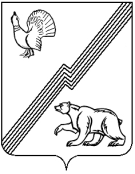 АДМИНИСТРАЦИЯ ГОРОДА ЮГОРСКАХанты-Мансийского автономного округа – Югры ПОСТАНОВЛЕНИЕот  06 ноября 2019 года 									          № 2397О внесении изменений в постановление администрации города Югорска от 29.04.2019 № 872«Об утверждении документа планирования регулярных перевозок пассажиров и багажа автомобильным транспортом по муниципальным маршрутам на территории города Югорска на 2019 – 2021 годыВ соответствии с Федеральным законом от 13.07.2015 № 220-ФЗ «Об организации регулярных перевозок пассажиров и багажа автомобильным транспортом и городским наземным электрическим транспортом в Российской Федерации и о внесении изменений                     в отдельные законодательные акты Российской Федерации», постановлением администрации города Югорска от 22.11.2016 № 2874 «Об организации регулярных перевозок пассажиров                   и багажа автомобильным транспортом по муниципальным маршрутам на территории города Югорска»:1. Внести изменение в постановление администрации от 29.04.2019 № 872                        «Об утверждении документа планирования регулярных перевозок пассажиров и багажа автомобильным транспортом по муниципальным маршрутам на территории города Югорска            на 2019 – 2021 годы» изложив приложение в новой редакции (приложение).2. Опубликовать постановление в официальном печатном издании города Югорска               и разместить на официальном сайте органов местного самоуправления города Югорска3. Настоящее постановление вступает в силу после его официального опубликования.4.  Контроль за выполнением постановления возложить на заместителя главы города – директора департамента жилищно-коммунального и строительного комплекса В.К. Бандурина.Глава города Югорска                                                                                                 А.В. БородкинПриложениек постановлениюадминистрации города Югорскаот  06 ноября 2019 года  №  2397Документ планирования регулярных перевозок пассажирови багажа автомобильным транспортом по муниципальным маршрутам на территории города Югорска на 2019 – 2021 годыРаздел 1. Сведения о видах регулярных перевозок по муниципальным маршрутам                             на территории города ЮгорскаРаздел 2. План изменения муниципальных маршрутов на территории города ЮгорскаРаздел 3. План установления муниципальных маршрутов на территории города ЮгорскаРаздел 4. План отмены муниципальных маршрутов на территории города ЮгорскаРаздел 5. План-график заключения муниципальных контрактов на осуществление регулярных перевозок по регулируемым тарифам и выдачи свидетельств об осуществлении перевозок                  по муниципальным маршрутам регулярных перевозок на территории города Югорска                        по нерегулируемым тарифамРаздел 6. План проведения иных мероприятий, направленных на обеспечение транспортного обслуживания населения на территории города Югорска№
п/пНомер и наименование муниципального маршрутаФактический вид регулярных перевозокПланируемый вид регулярных перевозокСрок изменения вида регулярных перевозок1№ 1 «Авалон – Школа №2»по нерегулируемым тарифампо нерегулируемым тарифамне планируется2№ 2 «Школа №6 –Школа №2»по нерегулируемым тарифампо нерегулируемым тарифамне планируется3№ 4 «Школа №2 –Зеленая зона»по нерегулируемым тарифампо нерегулируемым тарифамне планируется4№ 5 «А» «Финский комплекс – 16 мкр - Экспоцентр»по регулируемым тарифампо регулируемым тарифамне планируется5№ 6 «Югорск (МФЦ) – Югорск-2»по регулируемым тарифампо регулируемым тарифамне планируется6№ 6 «Б» «Югорск (МФЦ) – Югорск-2»по регулируемым тарифампо регулируемым тарифамне планируется7№ 7 «Зеленая зона-Лайнер-Школа №2»по регулируемым тарифампо регулируемым тарифамне планируется8№ 7 «А» «Зеленая зона – Финский комплекс – Школа № 2»по регулируемым тарифампо регулируемым тарифамне планируется9№ 7 «К» «Зеленая зона-Лайнер-Школа №2»по нерегулируемым тарифампо нерегулируемым тарифамне планируется№
п/пНомер и наименование муниципального маршрутаИнформация о планируемом изменении муниципального маршрутаПланируемый срок изменения муниципального маршрута1№ 7 «А» «Зеленая зона – Финский комплекс – Школа № 2»Изменение маршрута на «Зеленая зона  – Финский комплекс»январь 2020 года№
п/пНомер и наименование муниципального маршрутаВид регулярных перевозокПротяженность маршрутаПорядок посадки/высадки пассажировСрок установления муниципального маршрута1№ 8 «Авалон-Югорск-2-Авалон»по нерегулируемым тарифам18 кмВ установленных остановочных пунктах или в любом не запрещенном правилами дорожного движения месте по маршруту регулярных перевозокБессрочно№
п/пНомер и наименование муниципального маршрутаСрок отмены муниципального маршрутане планируется№
п/пНомер и наименование муниципального маршрутаДата начала проведения процедуры заключения муниципального контрактаДата начала действия муниципального контрактаДата проведения конкурсных процедур в соответствии с Федеральным законом от 13.07.2015 № 220-ФЗДата начала/окончания действия свидетельства об осуществлении перевозок1№ 5 «А» «Финский комплекс – 16 мкр. - Экспоцентр»декабрь, 2019январь, 20202№ 6 «Югорск (МФЦ) – Югорск 2»декабрь, 2019январь, 20203№ 7 «Зеленая зона-Лайнер-Школа №2»декабрь, 2019январь, 20204№ 7 «А» «Зеленая зона – Финский комплекс»декабрь, 2019январь, 20205№ 8 «Авалон-Югорск-2-Авалон»октябрь, 2019-декабрь, 2019декабрь 2019- январь 2020/ январь 2024№
п/пНомер и наименование муниципального маршрутаСодержание мероприятияСрок проведения мероприятияне планируется